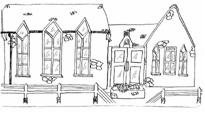 All Saints C of E Primary SchoolCurriculum informationClass 1Spring 2017Dear Class 1 Parents and Carers, We would like to welcome you all warmly back after the half-term break. It has been a pleasure to return to work with the children this week and it has been really noticeable how much they have all progressed in the 6 months since they started in year 1!This term we have started by finishing off our topic ‘To The Rescue’ with a visit from the Fire Service to talk about the different rescues they carry out. For the rest of the term our topic will be ‘The Potting Shed’. This topic will take us outdoors a little more as we explore plants and what they need to grow. We will identify plants in our local environment and hopefully we will plant something and watch it grow! If you would be willing to offer any expertise in this area, or lend a hand with some support during hands-on gardening sessions in the school allotment please let us know.Finally we would like to remind you that your child has online access to Bug Club for reading and Sumdog for English and Maths. The children often really enjoy these sites and any reading online can be logged as reading in the reading diary. This will count toward the 4 x per week we now expect to see recorded. If you have any problems with these sites we really appreciate your feedback as we can work quickly to resolve any issues.Yours sincerely,Mrs Collinson, Mrs Pipe and Mrs KinderAdditional Information SWIMMING KIT – Please ensure your child has their swimming kit inside a suitable named bag, each Friday. It should include a suitable swimming costume, towel, hair band for long hair and goggles if required. Please note arm bands are not necessary as the pool will have its own buoyancy aids. No talc/ shower gel/ toiletries, please.All homework set will be recorded in the Purple Homework book. This will be set every Friday and must be returned the following Wednesday. Reading – All reading should be recorded in the home/school diary. When your child reads as part of a Guided Reading Group in school, this will also be recorded in the home/school diary. We do expect your child to read at least 4 times per week. We will now be monitoring the reading diaries closely and this will begin to affect children’s chances of earning their Rising Star Award. If you have any problems please let us know.Spellings – your child now practices their high frequency word spelling daily in school. We will continue to send home phonics based spellings and test the children each week as part of their homework.Please ensure all uniform, including PE kit is NAMED. PE kit should be in school every day. This is particularly important for swimming – trousers/ skirts etc.Please continue to send a NAMED water bottle in each day in addition to any drink that is provided in lunchboxes. Drink bottles will be returned home each evening, so that they can be cleaned, and to enable parents to monitor how much their child has been drinking. Please be aware that your child is entitled to a free fruit snack every morning at school.Home Learning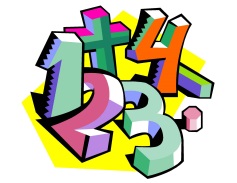 MathsThe homework set each Friday will sometimes be a Maths activity. This will always link to consolidation of skills recently taught or individual investigation of a new area, for example looking at money and coins, counting in multiples or problem solving. Individual extra tasks may be given from time to time to reinforce learning in class.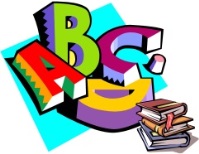 EnglishThe homework set each Friday will sometimes be an English themed homework, for example writing, punctuation activities or grammar tasks.Individual extra tasks may be given from time to time to reinforce learning in class. From time to time the homework will involve a Talk@home task to prepare for an independent writing task the following week.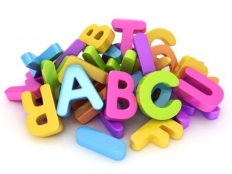 SpellingYour child will be taking part in Daily Phonics activities in school, and bring home spellings related to this each week. There are high frequency word grids in the back of your child’s homework book. Please support your child by helping them learn these words. Some children may receive other phonics homework as and when appropriate to support their learning. 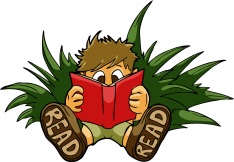 ReadingReading books and home/school diaries should be brought to school and taken home every day. The children are encouraged to change their reading book each day on arrival at school. Ideally your child should read every day, particularly with some time spent reading to an adult. At this stage it is particularly important to ask questions about the story, what might happen next? What might the characters think? Why did something happen All reading should be recorded in the home/school diaries, and we expect to see a minimum of four reading sessions at home every week. We will continue record in the books when your child has read with an adult at school. Reading Walls: These provide a range of ideas for books, or types of books your child might enjoy reading. It is important for children to read a variety of styles and genres of materials and hopefully this will give you some ideas. Please continue to fill in dates and example to ensure children access a range of text.Maths(Second Half Term)RE(Spring 2)We are exploring the question ‘Why is our World Special?’We will continue to explore this question in more depth, thinking about how people can show that they care for the world in lots of different ways. We will explore at how music makes us feel and how we can express ourselves through performance and art. As well as this we will learn about how people from different cultures and religions show their love for the world.Collective Worship(Second Half Term)To understand the concept of fair and unfair trade and how we can help.To think about Ash Wednesday and Lent – what could we change in our lives for the better?To know that God’s love for us is special and enduringTo know and understand the events associated with EasterPE(Spring 2)We will continue to work with a Pro-coaching team member, Mr Rice, who will be supporting our implementation of the Real PE scheme. PSHE(Spring 2)In PSHE we will continue to cover the core theme ‘Health and Wellbeing’. This will initially work around the areas of Keeping Safe and Growing and Changing.